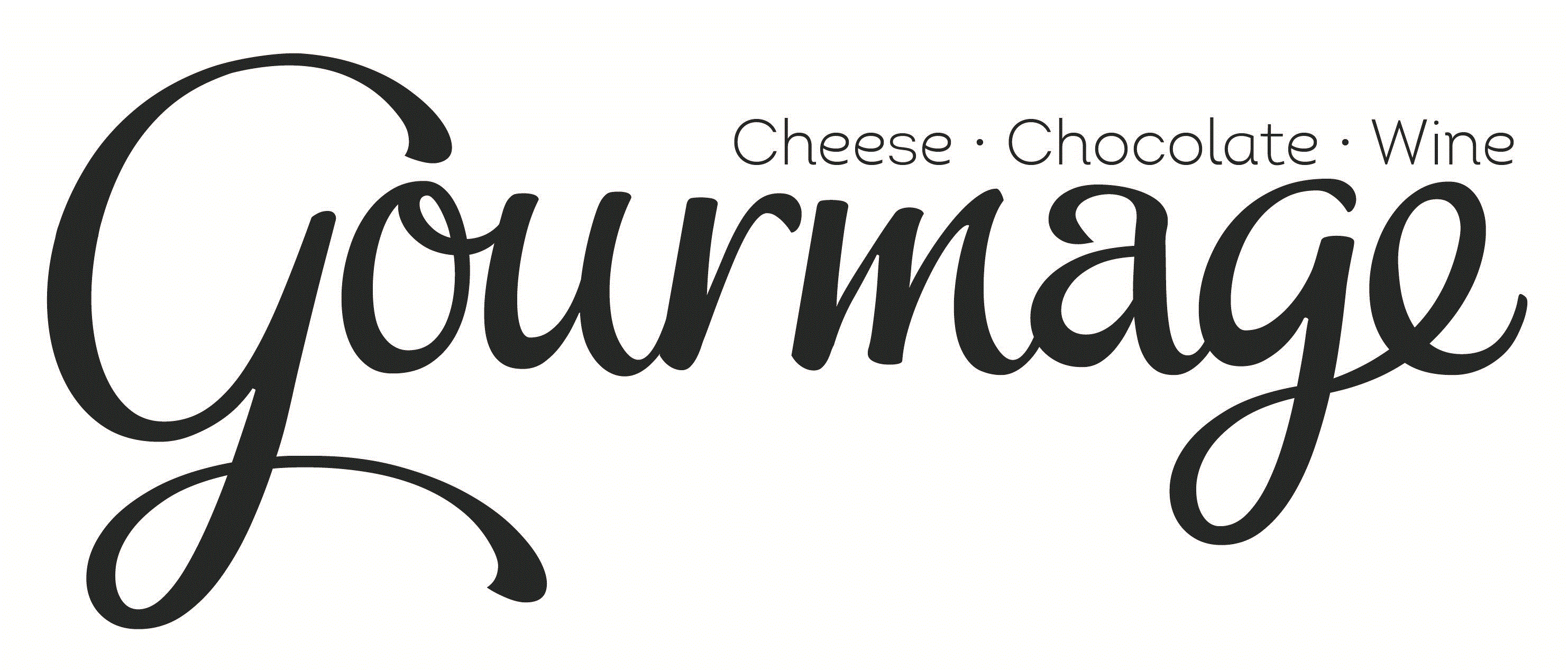 ITEMS IN INVENTORY FOR PARKING-LOT PICKUP	                  March 30, 2020Perishables/StaplesPriceEggs (limit 1 dozen)3.00Green onion (bundle of 5 large)1.50Yellow onions 1#/1.50Lemons (limit is 1 order, which is 2 large lemons)2 for $1.00Cucumbers (limit is 1 order, which is 2 cukes)2 for $1.50Red Potatoes (limit 2 pounds)1# for $1.50Broccoli crowns (about 12 oz); limit 11.25 eachFresh Celery bunch; limit 11.50 eachFresh carrots (large)1#/1.00Flour (limit 2#)2#/1.50Sugar (limit 2#)1#/1.50Brioche Slider Rolls7.00Orowheat Wheat Bread (24 oz)4.50French Baguette (full size)3.50French Baguette (mini)2.50Shredded Gruyere4.00Shredded Swiss3.00Shredded Sharp Cheddar (8 ounces)3.00Shredded Monterey Jack (8 ounces)3.00Shredded Queso Quesadilla (8 ounces)3.00 (great for tacos/enchiladas/etc.!)Fresh mozzarella (8 ounce ball)6.00Custom Cut CheeseDescriptionMilkPrice per HALF-POUNDGoat cheese trufflesFresh chevre, flavored with garlic and herbs; 1-oz eachGoat2.00/eachBelletoileOur best seller; triple cream Brie from FranceCow8.25Prairie BreezeDomestic young cheddar, with “crystals”; a best-sellercow10.45Cottonwood CheddarNew at Gourmage! Raw milk, and aged 2 years for a bold flavor with a bit of sweetness and a touch of citrus. Also crystalized.Raw cow10.50Red LeicesterA bright orange English cheddar, crumbly and crystalizedcow11.61Irish CheddarAged 12-18 months, with full, rich flavorcow5.50Classic Sharp CheddarA nice basic cheddar for snacking or gratingCow6.00FetaGreat for crumbling on a salad!cow6.50Manchego 12Aged to perfection; nutty and firm-textured. Perfect with fig jam.sheep10.52TaleggioA washed-rind beauty from Italy; a stinky rind with lovely, milky pastecow9.43GruyereA cave-aged, nutty, semi-firm cheese; if you like Swiss, you’ll love thiscowVela Dry JackAged Monterey Jack. Firm and crumbly. A customer favorite.CowMango Ginger StiltonA sweet cheese option!Cow10.97StiltonThe original Stilton; a classic English blue cheeseCowGrand NoirFrom Germany; described as blue cheese and Brie had a baby. Very soft.Cow15.00Smoked GoudaSmooth, rich and mellow; great with salami!Cow5.45AmmerlanderAn alpine-style cheese smoked with Beechwood; great for snackingCow7.50Pecorino RomanoThe classic Italian sibling to Parmesan if you’re making Italian food. SheepOther GoodiesPrice per container Stuffed Peppadew PeppersStuffed with garlic herb eurocreme (think cream cheese texture); 4 ounces6.00French Cornichons Tiny French dill pickles; 4 ounces4.00Fig jamClassic with cheese; 5 ounces4.00Hummus with extra virgin olive oil (EVOO) and black pepper8 oz4.00Hummus with EVOO and bourbon-smoked paprika8 oz4.00Chicken SaladOne of the things we’re best known for! $6 for ½# $10 for 1#Pimento CheesePerfect for Springtime; 7 oz$4.00Mac N CheeseSharp Cheddar, Smoked Gouda, Mushroom Swiss8.00 eachSliced Hard SalamiOrder by weight (doesn’t have to be a pound); ¼ pound is approximately 18 slices$18 per poundSliced ProsciuttoOrder by weight (doesn’t have to be a pound); ¼ pound is about 7 slices$20 per poundMarcona almondsSpanish almonds that have been fried and salted; classic with Manchego but great with anything7.00French CroissantsBaked, or frozen for you to bake at home2.50 eachCrackersFirehook Multi Grain Flax; organic  5.5 oz9.00La Panzanella Mini Croccantini; non-gmo  6 oz7.0034 degrees; Toasted Onion  4.5 oz6.50Carr’s Table Water Crackers 7 oz6.00Carr’s Whole Wheat Crackers  7 oz6.00Carr’s Table Water 2.2 oz3.50Everything & More Wisecrackers Flatbread 4.9 oz8.00La Panzanella Gluten-Free Oat Thins; roasted garlic7.00Castleton Crackers Multi-See Rye; non-GMO8.50Olive OilPons EVOO Arbequina 500 ml16.00Iliada EVOO Kalamata 500 ml13.00Maya KaimalTikka Masala Indian Simmer Sauce Mild8.50Tikka Masala Indian Simmer Sauce Spicy8.50Spicy Ketchup7.50Cheese Tray To Go Three cheeses, fig jam, salami, prosciutto, grapes, walnuts, Marcona almonds, mini baguette. Cheeses are Red Leicester (English cheddar), Classic Gouda and Black Garlic Havarti21.00Cheese PlattersPlease see the Shop Online tab on our websiteNUTELLA cheesecakeBy the slice4.00Limoncello Mascarpone CakeBy the slice4.00WINE/BEERPrices include taxRodney StrongCabernet Sauvignon$20CallawayCabernet Sauvignon$15BlackstoneCabernet Sauvignon$10Rex-GoliathCabernet Sauvignon$10La TerreCabernet Sauvignon$10La TerreMerlot$10KudawCinsault$15PWR (CA)Red Zinfindel$20Tinto Negro Malbec$15Honoro VeraRioja Tempranillo$15Decoy Rose$15ImagerySauvignon Blanc$20Simi/SonomaSauvignon Blanc$15Yalumbo The Y SeriesViognier$15Rex Goliath Pinot Grigio$10LangeTwinsMoscato$15La TerreWhite Zinfandel$10Simi/SonomaChardonnay$15Ava GraceChardonnay$10WycliffSparkling Rose$10WycliffBrut$10Modelo Negraeach2.50Stella Artoiseach2.50Dos Equiseach2.50AquaBrew Ape-Pricot Made in San Marcos2.50Karbach Love StreetMade in Houston2.50White ClawRaspberry, watermelon, tangerine, lemon2.50Bud LightEach1.50